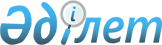 Қаратал ауылдық округінің Бұғыбай ауылында шектеу іс-шараларын тоқтату туралыШығыс Қазақстан облысы Үржар ауданы Қаратал ауылдық округі әкімінің 2015 жылғы 22 мамырдағы N 5 шешімі       РҚАО-ның ескертпесі.

      Құжаттың мәтінінде түпнұсқаның пунктуациясы мен орфографиясы сақталған.

      Қазақстан Республикасының 2001 жылғы 23 қаңтардағы "Қазақстан Республикасындағы жергілікті мемлекеттік басқару және өзін өзі басқару туралы" Заңының 37 бабының 8 тармағына және Қазақстан Республикасының "Ветеринария туралы" 2002 жылғы 10 шілдедегі Заңының 10-1 бабының 8-тармақшасын басшылыққа ала отырып, Қазақстан Республикасы Ауылшаруашылығы Министрлігі ветеринариялық бақылау және қадағалау комитетінің Үржар аудандық аумақтық инспекциясы басшысының 2015 жылғы 14 мамырдағы № 156 ұсынысы негізінде Қаратал ауылдық округі әкімі ШЕШТІ:

      1. Қаратал ауылдық округінің Бұғыбай ауылында мүйізді ұсақ малдарының бруцеллез ауруынан сауығуына байланысты, шектеу-іс шаралары тоқтатылсын.

      2. Күші жойылды деп есептелсін: 

      1) Қаратал ауылдық округі әкімінің 2014 жылғы 1 тамыздағы № 5 шешімі "Қаратал ауылдық округінің Бұғыбай ауылында шектеу іс-шараларын белгілеу туралы" (нормативтік құқықтық актілерді мемлекеттік тіркеу тізілімінде 2014 жылдың 01 тамыздағы № 3430, аудандық "Уақыт тынысы" газетінің 2014 жылғы 18 тамыздағы № 98-99 санында жарияланған). 

      3. Осы шешімнің орындалуына бақылау жасауды өзіме қалдырамын.


					© 2012. Қазақстан Республикасы Әділет министрлігінің «Қазақстан Республикасының Заңнама және құқықтық ақпарат институты» ШЖҚ РМК
				
      Қаратал ауылдық 

      округінің әкімі

Қ. Ноғаев 
